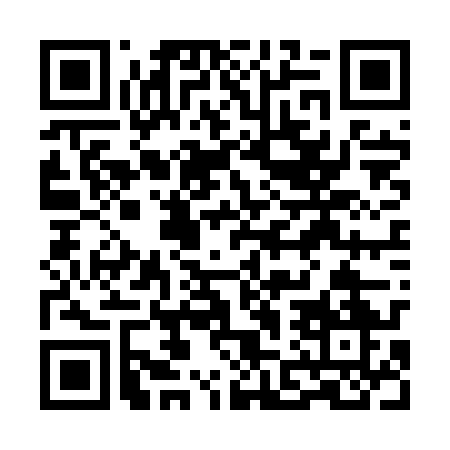 Ramadan times for Laziska Gorne, PolandMon 11 Mar 2024 - Wed 10 Apr 2024High Latitude Method: Angle Based RulePrayer Calculation Method: Muslim World LeagueAsar Calculation Method: HanafiPrayer times provided by https://www.salahtimes.comDateDayFajrSuhurSunriseDhuhrAsrIftarMaghribIsha11Mon4:184:186:0611:553:505:445:447:2612Tue4:164:166:0411:543:515:455:457:2713Wed4:134:136:0211:543:525:475:477:2914Thu4:114:116:0011:543:545:495:497:3115Fri4:094:095:5811:533:555:505:507:3316Sat4:064:065:5511:533:565:525:527:3417Sun4:044:045:5311:533:585:535:537:3618Mon4:024:025:5111:533:595:555:557:3819Tue3:593:595:4911:524:005:575:577:4020Wed3:573:575:4711:524:015:585:587:4221Thu3:543:545:4511:524:036:006:007:4422Fri3:523:525:4211:514:046:016:017:4523Sat3:493:495:4011:514:056:036:037:4724Sun3:473:475:3811:514:066:056:057:4925Mon3:443:445:3611:504:086:066:067:5126Tue3:423:425:3411:504:096:086:087:5327Wed3:393:395:3111:504:106:096:097:5528Thu3:363:365:2911:504:116:116:117:5729Fri3:343:345:2711:494:126:126:127:5930Sat3:313:315:2511:494:146:146:148:0131Sun4:294:296:2312:495:157:167:169:031Mon4:264:266:2012:485:167:177:179:052Tue4:234:236:1812:485:177:197:199:073Wed4:214:216:1612:485:187:207:209:094Thu4:184:186:1412:475:197:227:229:115Fri4:154:156:1212:475:217:247:249:136Sat4:124:126:1012:475:227:257:259:157Sun4:104:106:0812:475:237:277:279:178Mon4:074:076:0512:465:247:287:289:199Tue4:044:046:0312:465:257:307:309:2210Wed4:014:016:0112:465:267:317:319:24